ТЕРРИТОРИАЛЬНАЯ  ИЗБИРАТЕЛЬНАЯ  КОМИССИЯ  г.КАРАБУЛАКП О С Т А Н О В Л Е Н И Е11  мая  2021 г. 	                                                                                   № 7/9-5О передаче вакантного мандата депутата Городского совета муниципального образования «Городской округ город Карабулак» четвертого созыва зарегистрированному кандидату из списка кандидатов, выдвинутого  Ингушским региональным отделением Всероссийской политической партии «ЕДИНАЯ РОССИЯ»В связи с досрочным  прекращением полномочий депутата   Городского совета муниципального образования «Городской округ город Карабулак» четвертого созыва  Аушевой Лидии Хусейновны, избранную в составе списка кандидатов, выдвинутую Ингушским региональным отделением Всероссийской политической партии «ЕДИНАЯ РОССИЯ»,  в соответствии с частью   5 статьи  94 и в соответствии с частью 1 статьи 95 Закона Республики Ингушетия «О муниципальных выборах в Республике Ингушетия», с учетом  Решения Президиума Регионального политического совета Ингушского регионального отделения Всероссийской политической партии «ЕДИНАЯ РОССИЯ»  от   28 апреля  2021 года  «О согласовании кандидатуры для замещения вакантного депутатского мандата муниципального образования «Городской округ город Карабулак»,   Территориальная избирательная комиссия г. Карабулак постановляет:1. Передать вакантный депутатский мандат зарегистрированного кандидата в депутаты Городского совета муниципального образования «Городской округ город Карабулак» четвертого созыва, выдвинутого из списка кандидатов  Ингушским региональным отделением Всероссийской политической партии «ЕДИНАЯ РОССИЯ»  Белхароеву Али Ахметовичу.2. Направить настоящее постановление в Городской совет муниципального образования «Городской округ город Карабулак» для сведения,  в средства массовой информации для опубликования и разместить на сайте Администрации г.Карабулак.Председатель Территориальной избирательной комиссии г.Карабулак               А.М.Амхадов                             Секретарь Территориальной избирательной комиссии г.Карабулак                                                           С.И.Плиев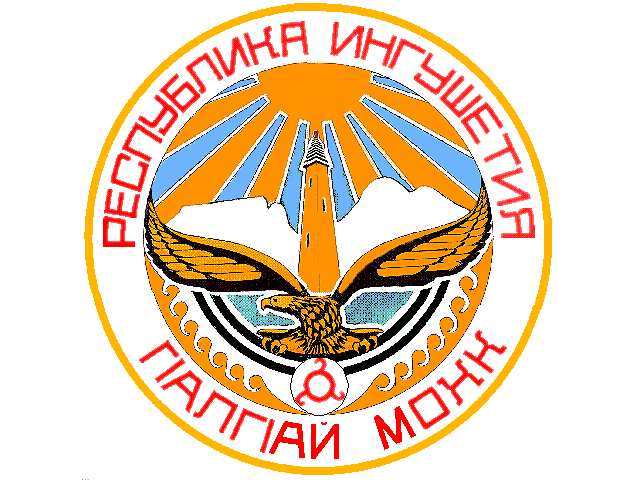 